Senior Infants Weekly Plan: Week beginning 11th May 2020Dear Parents,We hope you have had a good week. Thank you for all the lovely emails, photos and videos of all the fantastic play, art, exercise and work going on at home. We will be sending the work on Fridays in future to allow parents to prepare for the following week.We are moving on to the theme of “camping” for this week and have again prioritised the work to ensure no one is feeling under pressure to complete everything. We have also included ‘Additional Work’ which can be completed if you have time to so. We have added a dropbox link for our Gaeilge programme Bua na Cainte, should the children wish to practice their Irish using the animations, songs stories and games. Please note that it is a large file and may slow down your computer. Downloading is optional as some parents have asked for access to the programme. Keep up the great work! As always, we are contactable on our emails. Have a lovely weekend. Ms Barrett, Ms Cummins, Ms Murray, Mrs Mulready Comhrá Gaeilge: Practise asking and answering some of the questions below. This is revision for the children.Cé thusa? Is mise (what is your name?)Conas atá tú? Tá me go maith, go raibh maith agat. (How are you?)Cén sort lá é? Tá sé tirim/fluich/ag cur báistí/ ag cur sneachta/gaofar/ghrianmhar (It is dry/wet/raining/snowing/windy/sunny)Cad atá sa spéir? Tá/Níl eitléan/éan/scamall/tuar ceatha sa spéir (there is/isn’t an aeroplane/bird/cloud/rainbow in the sky)Cad atá sa mhála scoile?.... Tá leabhair/bosca lón/críáin/buidéal uisce sa mhála scoile (what’s in your school bag, there are books/lunchbox/crayons/bottle of water in my school bag)Cad atá sa bhosca lóin?...Tá ceapairí, úll and cáis sa bhosca lóin (whats in your lunch box? There are sandwiches, an apple and cheese in my lunchbox)Cad atá ort? (what are you wearing?) Tá geansaí (jumper), bríste (trousers), bróga (shoes) stocaí (socks), gúna (dress), hata (hat), cóta (coat) orm Cá bhfuil Teidí?  Play a game with Teddy, put him on the table; Tá Teidí ar an mbord                            At the window: Tá Teidí ag an bhfuinneog                           In the press: Tá Teidí sa chófra                           On the chair: Tá Teidí ar an gcathaoir‘Camping Out’                  by Clive WebsterOne night last holidayWe camped on our lawn.We planned to stay out thereFrom darkness to dawn.But at half - past tenWhen the garden was black,We rushed into the house Shouting, ‘Mam, we’ve come back.’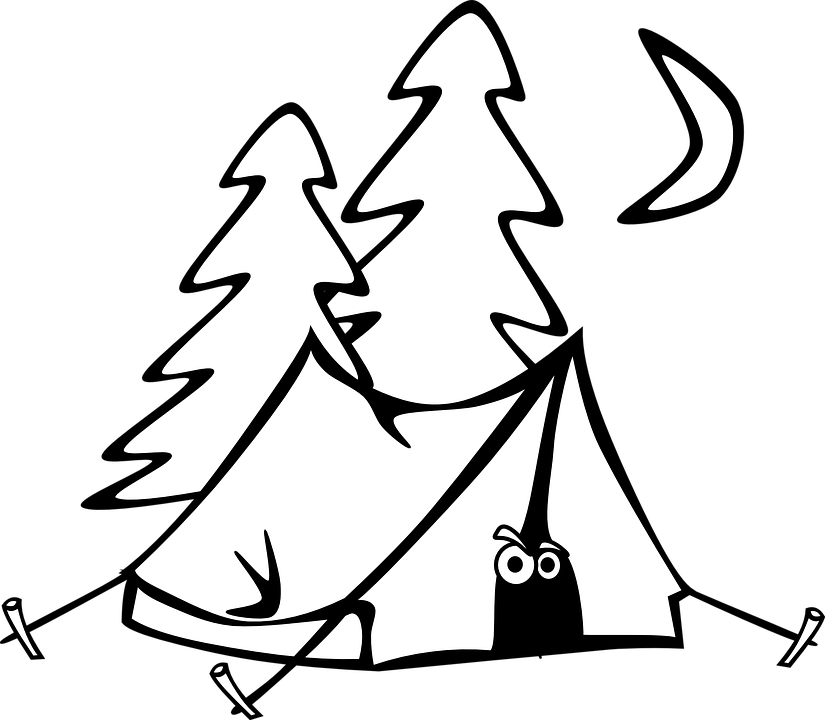 New Reader Word List ‘Camping’Vocabulary wordsfiredryadventurecampingcampsiteSight wordswhat                                                      beforewhen                                                     fromwhere                                                    wantonly                                                       putlittle                                                       coulddown                                                      shouldother                                                       rightdoes                                                        madetheir                                                        overintoPriority WorkPriority WorkSubject     ContentEnglishReadingLearn new reader word list ‘camping’ see end of documentRead your favourite book(s) at home for 10 minutes aloud dailyhttps://www.oxfordowl.co.uk/for-home/find-a-book/library-page/  Read and discuss the genre story ‘Fun at the Campsite’https://content.yudu.com/web/1yssw/0A224cw/OTMSIGS9/html/index.html?origin=readerTopsy and Tim go Camping:      https://www.youtube.com/watch?v=HOzmmKfACbYPoemCamping Out! (end of document)PhonicsCVC words p. 77 Exercise Your EnglishRevise sounds and blending ‘s,a,t,i,p,n’ p. 3-7  Sight and Sounds Book Tricky words list 1, read and write p. 58 Sight and Sounds BookWritingMake a list of the things you would need to go camping‘Book Review!’ Exercise your English p.76Ready To Write B1- complete the next 2 pages (Work at your own pace. Complete any 2 incomplete pages). Ensure correct letter formation.Write ‘Topsy and Tim go Camping’ into your ‘Books’ copy and draw your favourite part of the story Pick three words from your ‘Reading Goggles’ list and put each of them into a sentenceOral Language‘Question Cards’ (see attached pdf) I spy (attached pdf)MathsMaths languageActivitiesWorkbookMeasures: MoneyMatch, join, 1c, 2c, 5c, 10c, 20c, How much? Add, write, centExamine the coins using the maths language above.Activities using the following coins, 1c, 2c, 5c, 10c, 20cMake coin rubbings of coins to 20cMatch and sort coins in relation to size, colour, amount, year made, country etcPlay shop with priced items, use only exact coins initially, 1c, 2c, 5c,10c, 20c e.g. apple for 5c... Can you give me a 5c coin? With practise proceed to making amounts using different coins up to 5c and then 10c, Add coins in a purse up to 5c, and then 10cPractice doubles and number bonds to 10:             https://www.topmarks.co.uk/maths-games/hit-the-buttonDoubles rap: https://www.youtube.com/watch?v=8jOzhiACB68Busy at Maths p.104, 105, 106, 107Additional workAdditional workGaeilgeContinue to practise the Irish Phrases your children have learned in school, see end of this document.NOTE: Your child has been using ‘Bua na Cainte’ to support their learning in Gaeilge. This is the dropbox link:  https://www.dropbox.com/sh/2l9k7prhpldw0od/AACvW1YAwQfDlaeDnbWBc1X0a?dl=0   You will find the senior infants link to download after clicking PC or MAC. Simply follow the given link to set up and enter the user name: trial & password: trial  Review Topic 1: Mé Féin; story, poems, songs and games Play ‘Deir O Gradaigh’ Bí ag siúil, ag rith, ag snámh (swimming), ag scríobh (writing), ag léamh (reading), ag gáire (laughing), ag rothaíocht (riding bike), ag ithe (eating), ag ól (drinking), ag máirséal (marching), ag canadh (singing)ReligionGrow in Love p.52, 53 Theme 9, lesson 1: A baby’s Baptism            Parents can now login to the Grow In Love website       https://app.growinlove.ie/en/login      Email: trial@growinlove.ie      Password: growinloveArt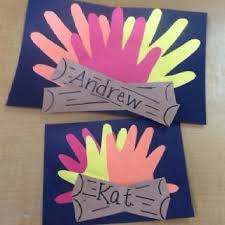 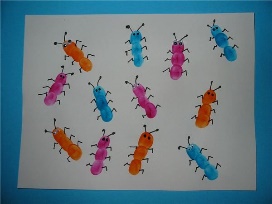 Our theme this week is camping – the above are some ideas for you to try at home but we would love to see your creativity with any art project using what you have at home (paint, fabric, cardboard, crayons, pencils, glue etc) using our theme. Art Competition: (European Day of Solidarity between Generations) see attached PDF SPHEStory: Under the Same Sky –              https://www.youtube.com/watch?v=a-XixeSxqms            Activity: make a picture, write a card to your friends, who you can’t            meet at the moment. Keep it somewhere safe to give to them the next         time you meet them.PE10 @ 10: https://www.youtube.com/results?sp=mAEB&search_query=10+%40+10+rte+juniorIf you have access to an online device Joe Wicks daily PE class is available at 9am https://www.youtube.com/watch?v=K6r99N3kXMESESESummer: A Campsite Map Explore with me pg 64     Look at the image on the Edco link before completing the activity.Minibeast Hunt p. 65 Explore with me      Watch the slideshow video first on the Edco link before completing       the activity.Log on to https://www.edcolearning.ie/  and enter primaryedcobooks as your user name and edco2020 as your password. Once logged in, search for Explore with Me Senior Infants. Click on the video symbol at top of the workbook page. MusicLearn the song I met a Bear:       https://www.youtube.com/watch?v=snHVw1KWbGQLearn the song “A Camping We Will Gohttps://www.youtube.com/watch?v=x4JDQO7DjzE&yuduBrowser=systemEnglish Listen to the oral language poster and play games: https://www.gillexplore.ie/gill-explore-resources/over-the-moon-senior-infants-skills-book?Chapters=7662&ResourceTypes=11535